АДМИНИСТРАЦИЯМУНИЦИПАЛЬНОГОРАЙОНА БОГАТОВСКИЙСАМАРСКОЙ ОБЛАСТИПОСТАНОВЛЕНИЕОт  18.06.2019 г.    № 488О награждении  Почетной грамотой           В соответствии с Положением «О Почетной грамоте Главы муниципального района Богатовский Самарской области», Администрация муниципального района Богатовский Самарской области ПОСТАНОВЛЯЕТ:Наградить Почетной грамотой	«За достижение высоких результатов в образовании, науке и общественной деятельности» - Акимову Елену Сергеевну - ученицу ГБОУ СО СОШ «Оц» с. Богатое;- Графову Дарью Константиновну	- ученицу ГБОУ СО СОШ «Оц» с. Богатое;- Дронова Константина Николаевича - ученика ГБОУ СО СОШ «Оц» с. Богатое;- Кобзарь Юлию Витальевну - ученицу ГБОУ СО СОШ «Оц» с. Богатое;- Петрову Полину Александровну - ученицу ГБОУ СО СОШ «Оц» с. Богатое;- Шишканова Игоря Михайловича - ученика ГБОУ СО СОШ «Оц» с. Съезжее;- Курбатову Екатерину Александровну - ученицу ГБОУ СО СОШ «Оц» с. Богатое;- Уразову Оксану Владимировну - ученицу ГБОУ СО СОШ «Оц» с. Печинено;- Ледовскую Марию Юрьевну - ученицу ГБОУ СО СОШ с. Виловатое;	«За активную гражданскую позицию, личный вклад и отличные результаты в военно-патриотическом направлении»- Давыдова Михаила Анатольевича - ученика ГБОУ СО СОШ «Оц» с. Богатое;- Игошкина Андрея Игоревича - ученика ГБОУ СО СОШ «Оц» с. Богатое;	«За труд, целеустремленность, высокие достижения в сфере хореографического искусства и значительный вклад в развитие культуры муниципального района Богатовский Самарской области»- Архипову Веронику Юрьевну - ученицу ГБОУ СО СОШ «Оц» с. Богатое;- Семёхину Таисию Дмитриевну - ученицу ГБОУ СО СОШ «Оц» с. Богатое; - Финютину Александру Юрьевну - ученицу ГБОУ СО СОШ «Оц» с. Богатое;- Шелякину Марину Кирилловну - ученицу ГБОУ СО СОШ «Оц» с. Богатое.	2. Опубликовать настоящее Постановление в газете «Красное знамя» и разместить на официальном сайте органов местного самоуправления муниципального района Богатовский Самарской области. Глава муниципального района БогатовскийСамарской области 		                                                               В.В. ТуркинПопова 21222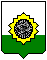 